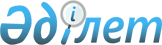 О внесении изменения в решение маслихата Мамлютского района Северо-Казахстанской области от 15 декабря 2020 года № 80/14 "Об определении специализированных мест для организации и проведения мирных собраний, порядка использования специализированных мест для организации и проведения мирных собраний, нормы их предельной заполняемости, а также требования к материально-техническому и организационному обеспечению специализированных мест для организации и проведения мирных собраний, границ прилегающих территорий, в которых запрещено проведение пикетирования по Мамлютскому району Северо-Казахстанской области"Решение маслихата Мамлютского района Северо-Казахстанской области от 16 января 2023 года № 33/3. Зарегистрировано Департаментом юстиции Северо-Казахстанской области 19 января 2023 года № 7434
      Маслихат Мамлютского района Северо-Казахстанской области РЕШИЛ:
      1. Внести в решение маслихата Мамлютского района Северо-Казахстанской области "Об определении специализированных мест для организации и проведения мирных собраний, порядка использования специализированных мест для организации и проведения мирных собраний, нормы их предельной заполняемости, а также требования к материально-техническому и организационному обеспечению специализированных мест для организации и проведения мирных собраний, границ прилегающих территорий, в которых запрещено проведение пикетирования по Мамлютскому району Северо-Казахстанской области" от 15 декабря 2020 года № 80/14 (зарегистрировано в Реестре государственной регистрации нормативных правовых актов под № 6839) следующее изменение:
      в приложении 1 указанного решения:
      второй абзац подпункта 4) пункта 1 изложить в новой редакции:
       "2-маршрут: от здания коммунального государственного казенного предприятия "Мамлютский культурный центр" по улице Абылай хана, по улице Победы до парка "Достык". Норма предельной заполняемости - 510 человек протяженность 800 метров.".
      2. Настоящее решение вводится в действие по истечении десяти календарных дней после дня его первого официального опубликования.
					© 2012. РГП на ПХВ «Институт законодательства и правовой информации Республики Казахстан» Министерства юстиции Республики Казахстан
				
      Председатель маслихата Мамлютского районаСеверо-Казахстанской области

Р. Нурмуканова
